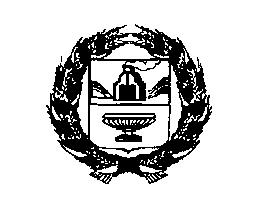 АДМИНИСТРАЦИЯ ПЛОСКОСЕМИНСКОГО СЕЛЬСОВЕТА РЕБРИХИНСКОГО РАЙОНААЛТАЙСКОГО КРАЯПОСТАНОВЛЕНИЕ25.05.2021                                                                                                   №12 п. Плоскосеминский    О внесении изменений в постановление Администрации Плоскосеминского сельсовета Ребрихинского района Алтайского края от 14.12.2018 № 40 «Об утверждении Административного регламента предоставления муниципальной услуги «Предоставления порубочного билета и (или) разрешения на пересадку деревьев и кустарников (в ред. постановления от 24.07.2019 № 25)»На основании Федеральным законом от 30.12.2020 № 509-ФЗ «О внесении изменений в отдельные законодательные акты Российской Федерации и рассмотрев протест прокурора Ребрихинского района от 01.04.2021 № 02-16-2021 на постановление Администрации Плоскосеминского сельсовета от 14.12.2018 №40  «Об утверждении Административного регламента предоставления муниципальной услуги «Предоставления порубочного билета и (или) разрешения на пересадку деревьев и кустарников (в ред. постановления от 24.07.2019 № 25)»ПОСТАНОВЛЯЮ:1. Внести в Административный регламент предоставления муниципальной услуги «Предоставления порубочного билета и (или) разрешения на пересадку деревьев и кустарников», утвержденный постановлением Администрации Плоскосеминского сельсовета Ребрихинского района Алтайского края от 14.12.2018 № 40(в ред. постановления от 24.07.2019 № 25), следующие изменения и дополнения:1.1. пункт 2.8 дополнить абзацем десятым следующего содержания: «предоставления на бумажном носителе документов и информации, электронные образы которых ранее были заверены в соответствии с пунктом 7.2 части 1 статьи 16 Федерального закона 27.07.2010 N 210-ФЗ "Об организации предоставления государственных и муниципальных услуг", за исключением случаев, если нанесение отметок на такие документы либо их изъятие является необходимым условием предоставления государственной или муниципальной услуги, и иных случаев, установленных федеральными законами.».2. Разместить настоящее постановление на официальном сайте Администрации Ребрихинского района Алтайского края в рубрике «Плоскосеминский сельсовет».3. Обнародовать настоящее постановление на информационном стенде Администрации Плоскосеминского сельсовета.4. Контроль за исполнением настоящего постановления оставляю за собой.Глава сельсовета                                                                                     В.Ф. ИгуминаАнтикоррупционная экспертиза муниципального правового акта проведена. Коррупциогенных  факторов  не  выявлено.Глава  сельсовета                                                                                                       В.Ф. Игумина